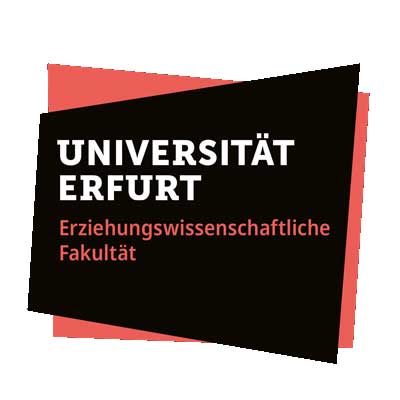 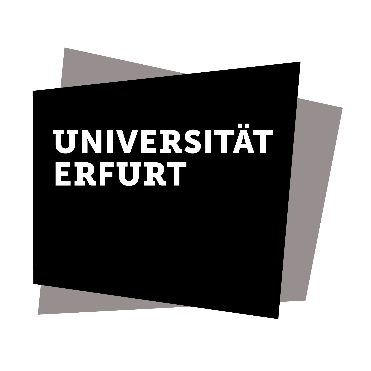 Bachelor Primarpädagogik 2021, mit dem Nebenfach Germanistik oder Mathematikhier: 	Antrag auf Zulassung zum Grundlegungsfach 	
Integrative Sachbildung mit dem Schwerpunkt SchulgartenName:		_________________________________________Vorname:	_________________________________________Matrikel-Nr.:	______________________E-Mail:		_____________________________________@uni-erfurt.deMein Hauptfach:	 B-PPäd 2021Mein Nebenfach: B-Germanistik-2021 | Mathematik -2021 (nichtzutreffendes streichen)Sehr geehrte Damen und Herren,hiermit beantrage ich, mein Grundlegungsfach Integrative Sachbildung mit dem Schwerpunkt Schulgarten studieren zu dürfen. Ich habe die unten aufgeführten Festlegungen in der Prüfungsordnung B-PO-PPäd-201 in § 4 Abs. 3 und 4 zur Kenntnis genommen.Ort, Datum_________________		Unterschrift ____________________________Amt. Veröffentlichung: 30.06.2021	B-PO-PPäd-Ha	VerkBl. UE RegNr.: 2.3.3.5.9-3Auszug aus § 4 B-PO-PPäd-2021
Gliederung des Studiums(3) Studierende mit dem Nebenfach Germanistik studieren im Hauptfach Primarpädagogik die Module der Grundlegung Mathematik und Module der Integrativen Sachbildung. Studierende mit dem Nebenfach Mathematik studieren im Hauptfach Primarpädagogik die Module der Grundlegung Deutsch und Module der Integrativen Sachbildung.	
Integrative Sachbildung kann dabei entweder in der Variante B.1 Integrative Sachbildung mit Schwerpunkt Nachhaltigkeitsbildung, ausgerichtet auf das Schulfach Sachunterricht, oder in Variante B.2 Integrative Sachbildung mit Schwerpunkt Schulgarten, ausgerichtet auf die Schulfächer Sachunterricht und Schulgarten, studiert werden.(4) Da für die Variante B.2 in jedem Studienjahr nur 40 Studienplätze zur Verfügung stehen, wird jeweils in der ersten Vorlesungswoche des Wintersemesters entschieden, wer diese studieren darf. Übersteigt die Anzahl der Bewerberinnen/Bewerber die Zahl der zur Verfügung stehenden Studienplätze, so entscheidet das Los. Eine schriftliche Bewerbung auf einem Formblatt des Fachgebietes Grundschulpädagogik und Kindheitsforschung für ein Studium in der Variante B.2 sollte in der Woche der Studieneinführungstage, spätestens jedoch bis Montag in der ersten Vorlesungswoche, um 12 Uhr (Ausschlussfrist) im Fachbereich eingegangen sein.